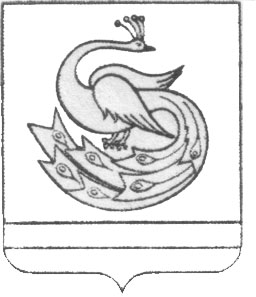 АДМИНИСТРАЦИЯ ПЛАСТОВСКОГО МУНИЦИПАЛЬНОГО РАЙОНАП О С Т А Н О В Л Е Н И Е«12   »     05          2020 г.                                                                     № _374__О мерах поддержки субъектовмалого и среднего предпринимательствапо заключенным договорам арендыземельных участков, государственнаясобственность на которые не разграниченаГлава Пластовского муниципального района                                                                   А.В.НеклюдовРуководствуясь распоряжением Правительства Российской Федерации от 19 марта 2020г. № 670-р «О мерах поддержки субъектов малого и среднего предпринимательства», во исполнении Плана мероприятий по обеспечению устойчивого развития экономики Челябинской области в условиях ухудшения ситуации в связи с распространением новой короновирусной инфекции от 23.03.2020г, утвержденного Губернатором Челябинской области., Уставом Пластовского муниципального района администрация Пластовского муниципального районаПОСТАНОВЛЯЕТ:1. Предоставить отсрочку арендаторам земельных участков по договорам аренды земельных участков, государственная собственность на которые не разграничена, на территориях сельских поселений входящих в состав Пластовского муниципального района, заключенным с субъектами малого и среднего предпринимательства.2. Освободить арендаторов - субъектов малого и среднего предпринимательства, включенных в единый реестр субъектов малого и среднего предпринимательства, осуществляющих виды деятельности в сфере автоперевозок, культуры, организации досуга и развлечений, физкультурно-оздоровительной деятельности и спорта, туристических агентств и прочих организаций, предоставляющих услуги в сфере туризма, гостиничного бизнеса, общественного питания, организаций дополнительного образования, негосударственных образовательных учреждений, организации конференций и выставок, бытовые услуги населению (ремонт, стирка, химчистка, услуги парикмахерских и салонов красоты) (далее - Реестр) от уплаты арендных платежей по договорам аренды земельных участков, государственная собственность на которые не разграничена, на территориях сельских поселений, входящих в состав Пластовского муниципального района, за апрель – сентябрь 2020 года. Освобождение от уплаты указанных арендных платежей осуществляется в случае, если договором аренды предусмотрено предоставление в аренду аренды земельных участков, государственная собственность на которые не разграничена, на территориях сельских поселений, входящих в состав Пластовского муниципального района, в целях его использования для осуществления указанного в пункте 2 настоящего постановления вида деятельности (видов деятельности), и при наличии документов, подтверждающих использование соответствующего земельного участка для осуществления указанного вида деятельности (видов деятельности).3. Отделу земельных отношений Управления экономикой и муниципальным имуществом администрации Пластовского муниципального района (Копыл Е.О.) обеспечить:1) в течение 7 рабочих дней со дня обращения субъекта малого и среднего предпринимательства заключение дополнительного соглашения, предусматривающего отсрочку арендной платы, предусмотренной в 2020 году, и ее уплату равными частями в сроки, предусмотренные договором аренды в 2021 году, или на иных условиях, предложенных арендатором (по согласованию сторон);2) в течение 7 рабочих дней со дня обращения субъекта малого и среднего предпринимательства заключение дополнительного соглашения, предусматривающего освобождение арендаторов, входящих в Реестр от уплаты арендных платежей по договорам аренды земельных участков, государственная собственность на которые не разграничена, на территориях сельских поселений, входящих в состав Пластовского муниципального района.3) уведомление в течение 7 рабочих дней со дня вступления в силу настоящего постановления субъектов малого и среднего предпринимательства о возможности заключения дополнительного соглашения в соответствии с требованиями подпунктов 1, 2 настоящего пункта.4. Опубликовать настоящее постановление в газете «Знамя Октября», а также разместить на официальном сайте администрации Пластовского муниципального района в сети «Интернет».5. Признать утратившим силу постановление администрации Пластовского муниципального района от 21.04.2020г. № 307 «О введении отсрочки на уплату арендных платежей субъектам малого и среднего предпринимательства за земельные участки по договорам аренды земельных участков, государственная собственность на которые не разграничена».6. Организацию выполнения настоящего постановления возложить на заместителя главы Пластовского муниципального района по управлению экономикой и муниципальным имуществом Федорцову С.А.